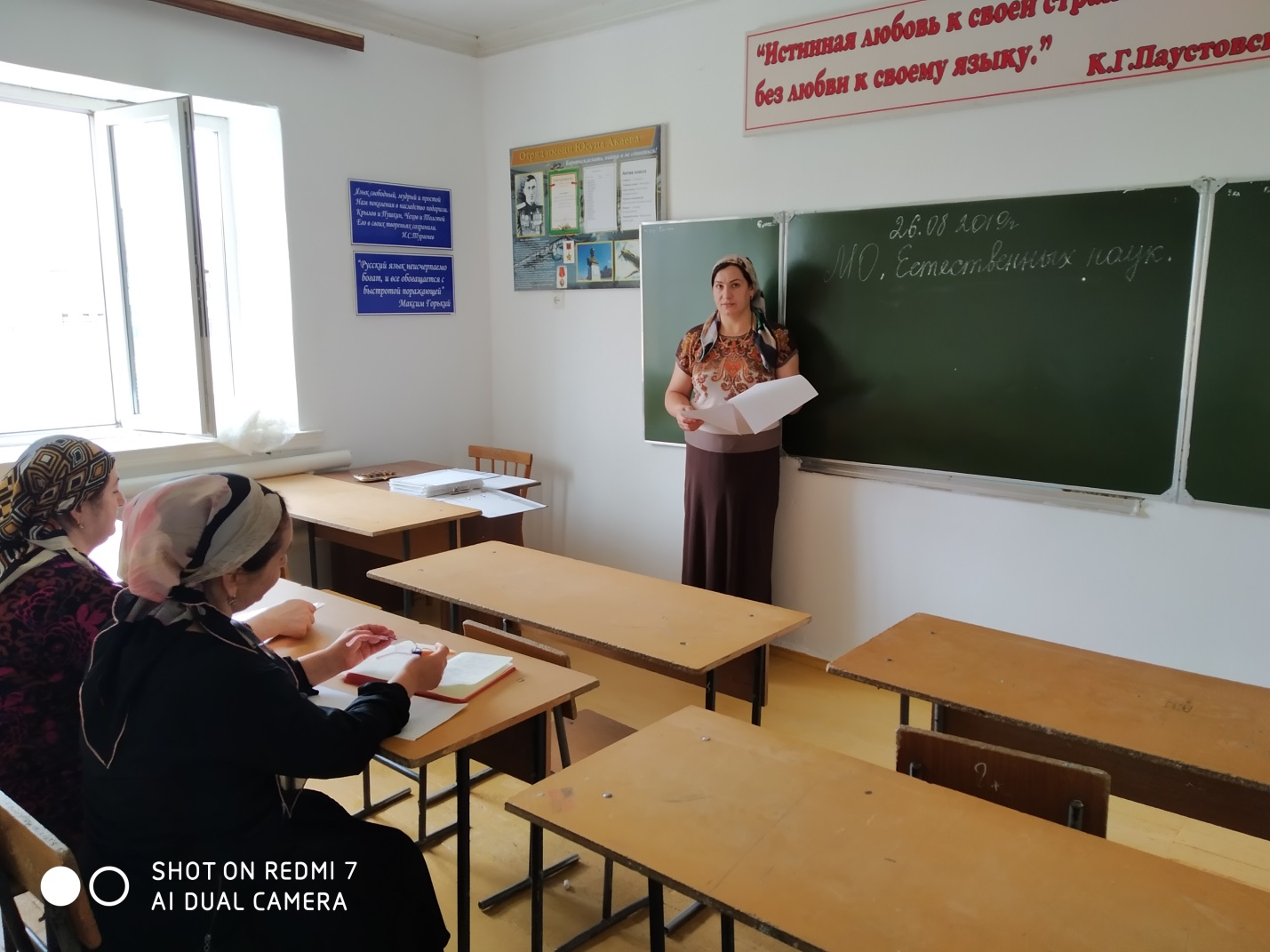                                         Заседание МО Естественного цикла (Организационное)Анализ МО за 2018-2019 уч.год.Утверждение плана МО за 2019-2020 уч.годКорректировка и утверждение планов.